Appendix EVARIO Coverage Letter (When Received) I General Permit No. VARIO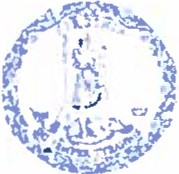 COMMONWEALTH of VIRGINIADEPARTMENT OF ENVIRONMENTAL QUALITYGeneral Permit No.: VAR10Effective Date: July 1,2014Expiration Date: June 30, 2019GENERAL VPDES PERMIT FOR DISCHARGES OF STORMWATER FROM CONSTRUCTION ACTIVITIESAUTHORIZATION TO DISCHARGE UNDER THE VIRGINIA STORMWATER MANAGEMENT PROGRAM AND THE VIRGINIA STORMWATER MANAGEMENT ACTIn compliance with the provisions of the Clean Water Act, as amended, and pursuant to the Virginia Stormwater Management Act and regulations adopted pursuant thereto, operators of construction activities are authorized to discharge to surface waters within the boundaries of the Commonwealth of Virginia, except those specifically named in State Water Control Board regulations that prohibit such discharges.The authorized discharge shall be in accordance with this cover page, Part I - Discharge Authorization and Special Conditions, Part II - Stormwater Pollution Prevention Plan, and Part Ill - Conditions Applicable to All VPOES Permits as set forth herein.PART IDISCHARGE AUTHORIZATION AND SPECIAL CONDITIONSA. Coverage under this general permit.During the period beginning with the date of coverage under this general permit and lasting until the general permit's expiration date, the operator is authorized to discharge stormwater from construction activities.This general permit also authorizes stormwater discharges from support activities (e.g., concrete or asphalt batch plants, equipment staging yards, material storage areas, excavated material disposal areas, borrow areas) located on-site or off-site provided that:The support activity is directly related to the construction activity that is required to have general permit coverage for discharges of stormwater from construction activities;The  support  activity  is  not  a  commercial  operation,  nor  does  it  serve  multiple  unrelated construction activities by different operators;The support activity does not operate beyond the completion of the last construction activity it supports;The support activity is identified in the registration statement at the time of general permit coverage;Appropriate  control  measures  are  identified  in a  stormwater  pollution  prevention  plan  and implemented to address the discharges from the support activity areas: andAll applicable state, federal, and local approvals are obtained for the support activity.B. Limitations on coverage.Post-construction discharges. This general permit does not authorize stormwater discharges that originate from the site after construction activities have been completed and the site, including any support activity sites covered under the general permit registration, has undergone final stabilization. Post-construction industrial stormwater discharges may need to be covered by a separate VPOES permit.Discharges mixed with non stormwater. This general permit does not authorize discharges that are mixed with sources of non stormwater, other than those discharges that are identified in Part I E (Authorized non stormwater discharges) and are in compliance with this general permit.Discharges covered by another state permit. This general permit does not authorize discharges of stormwater from construction activities that have been covered under an individual permit or required to obtain coverage under an alternative general permit.Impaired waters and TMDL limitation. Discharges of stormwater from construction activities to surface waters identified as impaired in the 2012 § 305(b)/303(d) Water Quality Assessment Integrated Report or for which a TMDL wasteload allocation has been established and approved prior to the term of this general permit for (i) sediment or a sediment-related parameter (i.e., total suspended solids or turbidity) or (ii) nutrients (i.e.• nitrogen or phosphorus) are not eligible for coverage under this general permit unless the operator develops, implements. and maintains a SWPPP that minimizes the pollutants of concern and, when applicable, is consistent with the assumptions and requirements of the approved TMOL wasteload allocations. In addition, the operator shall implement the following items:The impaired water(s), approved TMOL(s). and pollutant(s} of concern, when applicable, shall beidentified in the SWPPP;Permanent or temporary soil stabilization shall be applied to denuded areas within seven days after final grade is reached on any portion of the site;Nutrients shall be applied in accordance with manufacturer's recommendations or an approved nutrient management plan and shall not be applied during rainfall events; andThe applicable SWPPP inspection requirements specified in Part II F 2 shall be amended as follows:Inspections shall be conducted at a frequency of (i} at least once every four business days or (ii) at least once every five business days and no later than 48 hours following a measurable storm event. In the event that a measurable storm event occurs when there are more than 48 hours between business days, the inspection shall be conducted on the next business day; andRepresentative inspections used by utility line installation, pipeline construction, or other similar linear construction activities shall inspect all outfalls discharging to surface waters identified as impaired or for wh ich a TMOL wasteload allocation has been established and approved prior to the term of this general permit.Exceptional waters limitation. Discharges of stormwater from construction activities not previously covered under the general permit issued in 2009 to exceptional waters identified in 9VAC25-260-30 A 3 c are not eligible for coverage under this general permit unless the operator implements the following:The exceptional water(s) shall be identified in the SWPPP;Permanent or temporary soil stabilization shall be applied to denuded areas within seven days after final grade is reached on any portion of the site;Nutrients shall be applied in accordance with manufacturer's recommendations or an approved nutrient management plan and shall not be applied during rainfall events; andThe applicable SWPPP inspection requirements specified in Part II F 2 shall be amended as follows:Inspections shall be conducted at a frequency of (i) at least once every four business days or (ii) at least once every five business days and no later than 48 hours following a measurable storm event. In the event that a measurable storm event occurs when there are more than 48 hours between business days, the inspection shall be conducted on the next business day; andRepresentative inspections used by utility line installation, pipeline construction, or other similar linear construction activities shall inspect all outfalls discharging to exceptional waters.There shall be no discharge of floating solids or visible foam in other than trace amounts.C. Commingled discharges. Discharges authorized by this general permit may be commingled with other sources of stormwater that are not required to be covered under a state permit, so long as the commingled discharge is in compliance with this general permit. Discharges authorized by a separate state or VPDES permit may be commingled with discharges authorized by this general permit so long as all such discharges comply with all applicable state and VPDES permit requirements.Prohibition of non stormwater discharges. Except as provided in Parts IA 2, IC, and IE, all discharges covered by this general permit shall be composed entirely of stormwater associated with construction activities. All other discharges including the following are prohibited:Wastewater from washout of concrete;Wastewater from the washout and cleanout of stucco, paint, form release oils, curing compounds, and other construction materials;Fuels, oils, or other pollutants used in vehicle and equipment operation and maintenance;Oils, toxic substances, or hazardous substances from spills or other releases; andSoaps, solvents, or detergents used in equipment and vehicle washing.Authorized non stormwater discharges. The following non stormwater discharges from construction activities are authorized by this general permit when discharged in compliance with this general permit:Discharges from firefighting activities;Fire hydrant flushings;Waters  used to wash vehicles or equipment where soaps, solvents, or detergents  have not been used and the wash water has been filtered, settled, or similarly treated prior to discharge;Water used to control dust that has been filtered, settled, or similarly treated prior to discharge:Potable water sources, including uncontaminated waterline flushings;Routine external building wash down where soaps, solvents or detergents have not been used and the wash water has been filtered, settled, or similarly treated prior to discharge;Pavement wash waters where spills or leaks of toxic or hazardous materials have not occurred (or where all spilled or leaked material has been removed prior to washing); where soaps, solvents, or detergents have not been used; and where the wash water has been filtered, settled, or similarly treated prior to discharge;Uncontaminated air conditioning or compressor condensate;Uncontaminated ground water or spring water;Foundation or footing drains where flows  are  not contaminated with  process  materials  such  as solvents;Uncontaminated excavation dewatering, including dewatering of trenches and excavations that have been filtered, settled, or similarly treated prior to discharge; andLandscape irrigation.Termination of general permit coverage.The operator of the construction activity shall submit a notice of termination in accordance with 9VAC25-880-60 to the VSMP authority after one or more of the following conditions have been met:Necessary permanent control measures included in the SWPPP for the site are in place and functioning effectively and final stabilization has been achieved on all portions of the site for which the operator is responsible. When applicable, long term responsibility and maintenance requirements shall be recorded in the local land records prior to the submission of a notice of termination;Another operator has assumed control over all areas of the site that have not been finally stabilized and obtained coverage for the ongoing discharge;Coverage under an alternative VPDES or state permit has been obtained; orFor residential construction only, temporary soil stabilization has been completed and the residence has been transferred to the homeowner.The notice of termination should be submitted no later than 30 days after one of the above conditions in subdivision 1 of this subsection is met. Authorization to discharge terminates at midnight on the date that the notice of termination is submitted for the conditions set forth in subdivisions 1 b through 1 d of this subsection. Termination of authorizations to discharge for the conditions set forth in subdivision 1 a of this subsection shall be effective upon notification from the department that the provisions of subdivision 1 a of this subsection have been met or 60 days after submittal of the notice of termination, whichever occurs first.The notice of termination shall be signed in accordance with Part Ill K of this general permit.G. Water quality protection.The operator must select, install, implement and maintain control measures as identified in the SWPPP at the construction site that minimize pollutants in the discharge as necessary to ensure that the operator's discharge does not cause or contribute to an excursion above any applicable water quality standard.If it is determined by the department that the operator's discharges are causing, have reasonable potential to cause, or are contributing to an excursion above any applicable water quality standard, the department, in consultation with the VSMP authority, may take appropriate enforcement action and require the operator to:Modify or implement additional control measures in accordance with Part II B to adequately address the identified water quality concerns;Submit valid and verifiable data and information that are representative of ambient conditions and indicate that the receiving water is attaining water quality standards; orSubmit an individual permit application in accordance with 9VAC25-870-410 B 3.All written responses required under this chapter must include a signed certification consistent with Part Ill K.PART IISTORMWATER POLLUTION PREVENTION PLANA stormwater pollution prevention plan (SWPPP) shall be developed prior to the submission of a registration statement and implemented for the construction activity, including any support activity, covered by this general permit. SWPPPs shall be prepared in accordance with good engineering practices. Construction activities that are part of a larger common plan of development or sale and disturb less than one acre may utilize a SWPPP template provided by the department and need not provide a separate stormwater management plan if one has been prepared and implemented for the larger common plan of development or sale.The SWPPP requirements of this general permit may be fulfilled by incorporating by reference other plans such as a spill prevention control and countermeasure (SPCC) plan developed for the site under § 311 of the federal Clean Water Act or best management practices (BMP) programs otherwise required for the facility provided that the incorporated plan meets or exceeds the SWPPP requirements of Part II A. All plans incorporated by reference into the SWPPP become enforceable under this general permit. If a plan incorporated by reference does not contain all of the required elements of the SWPPP, the operator must develop the missing elements and include them in the SWPPP.Any operator that was authorized to discharge under the general permit issued in 2009, and that intends to continue coverage under this general permit, shall update its stormwater pollution prevention plan to comply with the requirements of this general permit no later than 60 days after the date of coverage under this general permit.A. Stormwater pollution prevention plan contents. The SWPPP shall include the following items:General information.A signed copy of the registration statement, if required, for coverage under the general VPDES permit for discharges of stormwater from construction activities;Upon receipt, a copy of the notice of coverage under the general VPDES permit for discharges of stormwater from construction activities {i.e., notice of coverage letter);Upon receipt, a copy of the general VPDES permit for discharges of stormwater from construction activities;A  narrative description of  the  nature of the construction activity,  including the function of the project {e.g., low density residential, shopping mall, highway, etc.);A legible site plan identifying:{1) Directions of stormwater flow and approximate slopes anticipated after major grading activities;Limits of land disturbance including steep slopes and natural buffers around surface waters that will not be disturbed;Locations of major structural and nonstructural control measures, including sediment basins and traps, perimeter dikes, sediment barriers, and other measures  intended to filter, settle, or similarly treat sediment, that will be installed between disturbed areas and the undisturbed vegetated areas in order to increase sediment removal and maximize stormwater infiltration;-	(4) Locations of surface waters;Locations where concentrated stormwater is discharged;Locations of support activities. when applicable and when required by the VSMP authority, including but not limited to (i) areas where equipment and vehicle washing, wheel wash water, and other wash water is to occur; (ii) storage areas for chemicals such as acids, fuels, fertilizers. and other lawn care chemicals; (iii) concrete wash out areas; (iv) vehicle fueling and maintenance areas; (v) sanitary waste facilities. including those temporarily placed on the construction site; and (vi) construction waste storage; andWhen applicable, the  location of the on-site rain gauge or the methodology established in consultation with the VSMP authority used to identify measurable storm events for inspection purposes.Erosion and sediment control plan.An erosion and sediment control plan approved by the VESCP authority as authorized under the Erosion and Sediment Control Regulations (9VAC25-840), an "agreement in lieu of a plan" as defined in 9VAC25-840-10 from the VESCP authority, or an erosion and sediment control plan prepared in accordance with annual standards and specifications approved by the department. Any operator proposing a new stormwater discharge from construction activities that is not required to obtain erosion and sediment control plan approval from a VESCP authority or does not adopt department-approved annual standards and specifications shall submit the erosion and sediment control plan to the department for review and approval.All erosion and sediment control plans shall include a statement describing the maintenance responsibilities required for the erosion and sediment controls used.A properly implemented approved erosion and sediment control plan, "agreement in lieu of a plan," or erosion and sediment control plan prepared in accordance with department-approved annual standards and specifications, adequately:Controls the volume and velocity of stormwater runoff within the site to minimize soil erosion;Controls stormwater discharges, including peak flow rates and total stormwater volume, to minimize erosion at outlets and to minimize downstream channel and stream bank erosion;Minimizes the amount of soil exposed during the construction activity;Minimizes the disturbance of steep slopes;Minimizes sediment discharges from the site in a manner that addresses (i) the amount, frequency, intensity, and duration of precipitation; (ii) the nature of resulting stormwater runoff; and (iii) soil characteristics, including the range of soil particle sizes present on the site;Provides and maintains natural buffers around surface waters, directs stormwater to vegetated areas to increase sediment removal, and maximizes stormwater infiltration, unless infeasible;Minimizes soil compaction and, unless infeasible, preserves topsoil;Ensures that stabilization of disturbed areas will be initiated immediately whenever any clearing, grading, excavating, or other land-disturbing activities have permanently ceased on any portion of the site, or temporarily ceased on any portion of the site and will not resume for a period exceeding 14 days; andUtilizes outlet structures that withdraw stormwater from the surface (i.e., above the permanent pool or wet storage water surface elevation), unless infeasible, when discharging from sediment basins or sediment traps.Stormwater management plan.New construction activities. A stormwater management plan approved by the VSMP authority as authorized under the Virginia Stormwater Management Program (VSMP) Regulation (9VAC25- 870), or an "agreement in lieu of a stormwater management plan" as defined in 9VAC25-870-10 from the VSMP authority, or a stormwater management plan prepared in accordance with annual standards and specifications approved by the department. Any operator proposing a new stormwater discharge from construction activities that is not required to obtain stormwater management plan approval from a VSMP authority or does not adopt department-approved annual standards and specifications shall submit the stormwater management plan to the department for review and approval.Existing construction activities. Any operator that was authorized to discharge under the general permit issued in 2009, and that intends to continue coverage under this general permit, shall ensure compliance with the requirements of 9VAC25-870-93 through 9VAC25-870-99 of the VSMP Regulation, including but not limited to the water quality and quantity requirements. The SWPPP shall include a description of, and all necessary calculations supporting, all post­ construction stormwater management measures that will be installed prior to the completion of the construction process to control pollutants in stormwater discharges after construction operations have been completed. Structural measures should be placed on upland soils to the degree possible. Such measures must be designed and installed in accordance with applicable VESCP authority, VSMP authority, state, and federal requirements, and any necessary permits must be obtained.Pollution prevention plan. A pollution prevention plan that addresses potential pollutant-generating activities that may reasonably be expected to affect the quality of stormwater discharges from the construction activity, including any support activity. The pollution prevention plan shall:Identify the potential pollutant-generating activities and the pollutant that is expected to be exposed to stormwater;Describe the location where the potential pollutant-generating activities will occur, or if identified on the site plan, reference the site plan;Identify all non stormwater discharges, as authorized in Part I E of this general permit, that are or will be commingled with stormwater discharges from the construction activity, including any applicable support activity;Identify the person responsible for implementing the pollution prevention practice or practices for each pollutant-generating activity (if other than the person listed as the qualified personnel);Describe the pollution prevention practices and procedures that will be implemented to:Prevent and respond to leaks, spills, and other releases including (i) procedures for expeditiously stopping, containing, and cleaning up spills, leaks, and other releases; and (ii) procedures for reporting leaks, spills, and other releases in accordance with Part Ill G;Prevent the discharge of spilled and leaked fuels and chemicals from vehicle fueling and maintenance activities (e.g., providing secondary containment such as spill berms, decks, spill containment pallets, providing cover where appropriate, and having spill kits readily available):Page 8 of 21Prevent the discharge of soaps, solvents, detergents, and wash water from construction materials, including the clean-up of stucco, paint, form release oils, and curing compounds (e.g., providing (i) cover (e.g., plastic sheeting or temporary roofs) to prevent contact with stormwater; (ii) collection and proper disposal in a manner to prevent contact with stormwater; and (iii) a similarly effective means designed to prevent discharge of these pollutants);Minimize the discharge of pollutants from vehicle and equipment washing, wheel wash water, and other types of washing (e.g., locating activities away from surface waters and stormwater inlets or conveyance and directing wash waters to sediment basins or traps, using filtration devices such as filter bags or sand filters, or using similarly effective controls);Direct concrete wash water into a leak-proof container or leak-proof settling basin. The container or basin shall be designed so that no overflows can occur due to inadequate sizing or precipitation. Hardened concrete wastes shall be removed and disposed of in a manner consistent with the handling of other construction wastes.  Liquid concrete wastes shall be removed and disposed of in a manner consistent with the handling of other construction wash waters and shall not be discharged to surface waters;{6) Minimize the discharge of pollutants from storage, handling, and disposal of construction products, materials, and wastes including {i) building products such as asphalt sealants, copper flashing, roofing materials, adhesives, and concrete admixtures; {ii) pesticides, herbicides, insecticides, fertilizers,  and landscape materials; and {iii) construction and domestic wastes such as packaging materials, scrap construction materials, masonry products, timber, pipe and electrical cuttings, plastics, Styrofoam, concrete, and other trash or building materials;Prevent the discharge of fuels, oils, and other petroleum products, hazardous or toxic wastes, and sanitary wastes; andAddress any other discharge from the potential pollutant-generating activities not addressed above; andDescribe procedures for providing pollution prevention awareness of all applicable wastes, including any wash water, disposal practices, and applicable disposal locations of such wastes, to personnel in order to comply with the conditions of this general permit. The operator shall implement the procedures described in the SWPPP.SWPPP requirements for discharges to impaired waters, surface waters with an applicable TMDL waste load allocation established and approved prior to the term of this general permit, and exceptional waters. The SWPPP shall:Identify the impaired water(s). approved TMDL{s). pollutant(s) of concern, and exceptional waters identified in 9VAC25-260-30 A 3 c, when applicable;Provide clear direction that:Permanent or temporary soil stabilization shall be applied to denuded areas within seven days after final grade is reached on any portion of the site;Nutrients shall be applied in accordance with manufacturer’s recommendations or an approved nutrient management plan and shall not be applied during rainfall events; andA modified inspection schedule shall be implemented in accordance with Part I B 4 or Part I B5.Qualified personnel. The name, phone number, and qualifications of the qualified personnel conducting inspections required by this general permit.Delegation of authority. The individuals or positions with delegated authority, in accordance with Part Ill K,to sign inspection reports or modify the SWPPP.SWPPP signature. The SWPPP shall be signed and dated in accordance with Part Ill K.SWPPP amendments, modification, and updates.The operator shall amend the SWPPP whenever there is a change in the design, construction, operation, or maintenance that has a significant effect on the discharge of pollutants to surface waters and that has not been previously addressed in the SWPPP.The SWPPP must be amended if, during inspections or investigations by the operator's qualified personnel, or by local, state, or federal officials, it is determined that the existing control measures are ineffective in minimizing pollutants in discharges from the construction activity. Revisions to the SWPPP shall include additional or modified control measures designed and implemented to correct problems identified. If approval by the VESCP authority, VSMP authority, or department is necessary for the control measure, revisions to the SWPPP shall be completed no later than seven calendar days following approval. Implementation of these additional or modified control measures must be accomplished as described in Part II G.The SWPPP must clearly identify the contractor(s) that will implement and maintain each control measure identified in the SWPPP. The SWPPP shall be amended to identify any new contractor that will implement and maintain a control measure.The operator shall update the SWPPP no later than seven days following any modification to its implementation. All modifications or updates to the SWPPP shall be noted and shall include the following items:A record of dates when:Major grading activities occur;Construction activities temporary y or permanently cease on a portion of the site; andStabilization measures are initiated;Documentation of replaced or modified controls where periodic inspections or other information have indicated that the controls have been used inappropriately or incorrectly and where modified as soon as possible:Areas that have reached final stabilization and where no further SWPPP or inspection requirements apply;All properties that are no longer under the legal control of the operator and the dates on which the operator no longer had legal control over each property;The date of any prohibited discharges, the discharge volume released, and what actions were taken to minimize the impact of the release;Measures taken to prevent the reoccurrence of any prohibited discharge; andMeasures taken to address any evidence identified as a result of an inspection required under Part II F.Amendments, modifications, or updates to the SWPPP shall be signed in accordance with Part Ill K.Public Notification. Upon commencement of land disturbance, the operator shall post conspicuously a copy of the notice of coverage letter near the main entrance of the construction activity. For linear projects, the operator shall post the notice of coverage letter at a publicly accessible location near an active part of the construction project (e.g., where a pipeline crosses a public road). The operator shall maintain the posted information until termination of general permit coverage as specified in Part IF.SWPPP availability.Operators with day-to-day operational control over SWPPP implementation shall have a copy of the SWPPP available at a central location on-site for use by those identified as having responsibilities under the SWPPP whenever they are on the construction site.The operator shall make the SWPPP and all amendments, modifications, and updates available upon request to the department, the VSMP authority, the EPA, the VESCP authority, local government officials, or the operator of a municipal separate storm sewer system receiving discharges from the construction activity. If an on-site location is unavailable to store the SWPPP when no personnel are present, notice of the SWPPP's location must be posted near the main entrance of the construction site.The operator shall make the SWPPP available for public review in an electronic format or in hard copy. Information for public access to the SWPPP shall be posted and maintained in accordance with Part II C. If not provided electronically, public access to the SWPPP may be arranged upon request at a time and at a publicly accessible location convenient to the operator or his designee but shall be no less than once per month and shall be during normal business hours. Information not required to be contained within the SWPPP by this general permit is not required to be released.SWPPP implementation. The operator shall implement the SWPPP and subsequent amendments, modifications, and updates from commencement of land disturbance until termination of general permit coverage as specified in Part IF.All control measures must be properly maintained in effective operating condition in accordance with good engineering practices and, where applicable, manufacturer specifications. If a site inspection required by Part II F identifies a control measure that is not operating effectively, corrective action(s) shall be completed as soon as practicable, but no  later than seven days after discovery or a longer period as established by the VSMP authority, to maintain the continued effectiveness of the control measures.If site inspections required by Part II F identify an existing control measure that needs to be modified or if an additional control measure is necessary for any reason, implementation shall be completed prior to the next anticipated measurable storm event. If implementation prior to the next anticipated measurable storm event is impracticable, then alternative control measures shall be implemented as soon as practicable, but no later than seven days after discovery or a longer period as established by the VSMP authority.F. SWPPP Inspections.1. Personnel responsible for on-site and off-site inspections. Inspections required by this general permit shall be conducted by the qualified personnel identified by the operator in the SWPPP. The operator is responsible for insuring that the qualified personnel conduct the inspection.Inspection schedule.Inspections shall be conducted at a frequency of:At least once every five business days; orAt least once every 1O business days and no later than 48 hours following a measurable storm event. In the event that a measurable storm event occurs when there are more than 48 hours between business days, the inspection shall be conducted no later than the next business day.Where areas have been temporarily stabilized or land-disturbing activities will be suspended due to continuous frozen ground conditions and stormwater discharges are unlikely, the inspection frequency may be reduced to once per month. If weather conditions (such as above freezing temperatures or rain or snow events) make discharges likely, the operator shall immediately resume the regular inspection frequency.Representative inspections may be utilized for utility line installation, pipeline construction, or other similar linear construction activities provided that:Temporary or permanent soil stabilization has been installed and vehicle access may compromise the temporary or permanent soil stabilization and potentially cause additional land disturbance increasing the potential for erosion;Inspections occur on the same frequency as other construction activities;Control measures are inspected along the construction site 0.25 miles above and below each access point (i.e., where a roadway, undisturbed right-of-way, or other similar feature intersects the construction activity and access does not compromise temporary or permanent soil stabilization); andInspection locations are provided in the report required by Part II F.Inspection requirements.As part of the inspection, the qualified personnel shall:Record the date and time of the inspection and when applicable the date and rainfall amount of the last measurable storm event;Record the information and a description of any discharges occurring at the time of the inspection;Record any land-disturbing activities that have occurred outside of the approved erosion and sediment control plan;Inspect the following for installation in accordance with the approved erosion and sediment control plan, identification of any maintenance needs, and evaluation of effectiveness in minimizing sediment discharge, including whether the control has been inappropriately orincorrectly used:All perimeter erosion and sediment controls, such as silt fence;Soil stockpiles, when applicable, and borrow areas for stabilization or sediment trapping measures;Completed earthen structures, such as dams, dikes, ditches, and diversions for stabilization;Cut and fill slopes;Sediment basins and traps, sediment barriers, and other measures installed to control sediment discharge from stormwater;(f) Temporary or permanent channel, flume, or other slope drain structures installed to convey concentrated runoff down cut and fill slopes;Storm inlets that have been made operational to ensure that sediment laden stormwater does not enter without first being filtered or similarly treated; andConstruction vehicle access routes that intersect or access paved roads for minimizing sediment tracking;Inspect areas that have reached final grade or that will remain dormant for more than 14 days for initiation of stabilization activities;Inspect areas that have reached final grade or that will remain dormant for more than 14 days for completion of stabilization activities within seven days of reaching grade or stopping work;Inspect for evidence that the approved erosion and sediment control plan, "agreement in lieu of a plan," or erosion and sediment control plan prepared in accordance with department­ approved annual standards and specifications has not been properly implemented. This includes but is not limited to:Concentrated flows of stormwater in conveyances such as rills, rivulets or channels that have not been filtered, settled, or similarly treated prior to discharge, or evidence thereof;Sediment laden or turbid flows of stormwater that have not been filtered or settled to remove sediments prior to discharge;Sediment deposition in areas that drain to unprotected stormwater inlets or catch basins that discharge to surface waters. Inlets and catch basins with failing sediments controls due to improper installation, lack of maintenance, or inadequate design are considered unprotected;Sediment deposition on any property (including public and private streets) outside of the construction activity covered by this general permit;Required stabilization has not been initiated or completed on portions of the site;Sediment basins without adequate wet or dry storage volume or sediment basins that allow the discharge of stormwater from below the surface of the wet storage portion of the basin;Sediment traps without adequate wet or dry storage or sediment traps that allow the discharge of stormwater from below the surface of the wet storage portion of the trap; andLand disturbance outside of the approved area to be disturbed;Inspect pollutant generating activities identified in the pollution prevention plan for the proper implementation, maintenance and effectiveness of the procedures and practices;Identify any pollutant generating activities not identified in the pollution prevention plan; andIdentify and document the presence of any evidence of the discharge of pollutants prohibited by this general permit.Inspection report. Each inspection report shall include the following items:The date and time of the inspection and when applicable, the date and rainfall amount of the last measurable storm event;Summarized findings of the inspection;The location(s) of prohibited discharges;The location(s) of control measures that require maintenance;The location(s) of control measures that failed to operate as designed or proved inadequate or inappropriate for a particular location;The location(s) where any evidence identified under Part II F 3 a (7) exists;The location(s) where any additional control measure is needed that did not exist at the time of inspection;A list of corrective actions required (including any changes to the SWPPP that are necessary) as a result of the inspection or to maintain permit compliance;Documentation of any corrective actions required from a previous inspection that have not been implemented; andThe date and signature of the qualified personnel and the operator or its duly authorized representative.The inspection report and any actions taken in accordance with Part II must be retained by the operator as part of the SWPPP for at least three years from the date that general permit coverage expires or is terminated. The inspection report shall identify any incidents of noncompliance. Where an inspection report does not identify any incidents of noncompliance, the report shall contain a certification that the construction activity is in compliance with the SWPPP and this general permit. The report shall be signedin accordance with Part Ill K of this general permit.G. Corrective actions.The operator shall implement the corrective action(s) identified as a result of an inspection as soon as practicable but no later than seven days after discovery or a longer period as approved by the VSMP authority. If approval of a corrective action by a regulatory authority (e.g., VSMP authority, VESCP authority, or the department) is necessary, additional control measures shall be implemented to minimize pollutants in stormwater discharges until such approvals can be obtained.The operator may be required to remove accumulated sediment deposits located outside of the construction activity covered by this general permit as soon as practicable in order to minimize environmental impacts. The operator shall notify the VSMP authority and the department as well as obtain all applicable federal, state, and local authorizations, approvals, and permits prior to the removal of sediments accumulated in surface waters including wetlands.PART IllCONDITIONS APPLICABLE TO ALL VPDES PERMITSNOTE: Discharge monitoring is not required for this general permit. If the operator chooses to monitor stormwater discharges or control measures, the operator must comply with the requirements of subsections A, B, and C, as appropriate.Monitoring.Samples and measurements taken for the purpose of monitoring shall be representative of the monitoring activity.Monitoring shall be conducted according to procedures approved under 40 CFR Part 136 or alternative methods approved by the U.S. Environmental Protection Agency, unless other procedures have been specified in this general permit. Analyses performed according to test procedures approved under 40 CFR Part 136 shall be performed by an environmental laboratory certified under regulations adopted by the Department of General Services (1VAC30-45 or 1VAC30-46}.The operator shall periodically calibrate and perform maintenance procedures on all monitoring and analytical instrumentation at intervals that will ensure accuracy of measurements.B. Records.Monitoring records and reports shall include:The date, exact place, and time of sampling or measurements;The individual(s} who performed the sampling or measurements;The date(s} and time(s} analyses were performed;The individual(s) who performed the analyses;The analytical techniques or methods used;and f.	The results of such analyses.The operator shall retain records of all monitoring information, including all calibration and maintenance records and all original strip chart recordings for continuous monitoring instrumentation, copies of all reports required by this general permit, and records of all data used to complete the registration statement for this general permit, for a period of at least three years from the date of the sample, measurement, report or request for coverage. This period of retention shall be extended automatically during the course of any unresolved litigation regarding the regulated activity or regarding control standards applicable to the operator, or as requested by the board.C. Reporting monitoring results.The operator shall update the SWPPP to include the results of the monitoring as may be performed in accordance with this general permit, unless another reporting schedule is specified elsewhere in this general permit.Monitoring results shall be reported on a discharge monitoring report (DMR); on forms provided, approved or specified by the department; or in any format provided that the date, location, parameter, method, and result of the monitoring activity are included.If the operator monitors any pollutant specifically addressed by this general permit more frequently than required by this general permit using test procedures approved under 40 CFR Part 136 or using other test procedures approved by the U.S. Environmental Protection Agency or using procedures specified in this general permit, the results of this monitoring shall be included in the calculation and reporting of the data submitted in the DMR or reporting form specified by the department.Calculations for all limitations which require averaging of measurements shall utilize an arithmetic mean unless otherwise specified in this general permit.D. Duty to provide information. The operator shall furnish, within a reasonable time, any information which the board may request to determine whether cause exists for modifying, revoking and reissuing, or terminating this general permit or to determine compliance with this general permit. The board, department, EPA, or VSMP authority may require the operator to furnish, upon request, such plans, specifications, and other pertinent information as may be necessary to determine the effect of the wastes from his discharge on the quality of surface waters, or such other information as may be necessary to accomplish the purposes of the CWA and the Virginia Stormwater Management Act. The operator shall also furnish to the board, department, EPA, or VSMP authority, upon request, copies of records required to be kept by this general permit.Compliance schedule reports. Reports of compliance or noncompliance with, or any progress reports on, interim and final requirements contained in any compliance schedule of this general permit shall be submitted no later than 14 days following each schedule date.Unauthorized stormwater discharges. Pursuant to § 62.1-44.5 of the Code of Virginia, except in compliance with a state permit issued by the department, it shall be unlawful to cause a stormwater discharge from a construction activity.Reports of unauthorized discharges. Any operator who discharges or causes or allows a discharge of sewage, industrial waste, other wastes or any noxious or deleterious substance or a hazardous substance or oil in an amount equal to or in excess of a reportable quantity established under either 40 CFR Part 110, 40 CFR Part 117,40 CFR Part 302, or § 62.1-44.34:19 of the Code of Virginia that occurs during a 24 hour period into or upon surface waters or who discharges or causes or allows a discharge that may reasonably be expected to enter surface waters, shall notify the Department of Environmental Quality of the discharge immediately upon discovery of the discharge, but in no case later than within 24 hours after said discovery. A written report of the unauthorized discharge shall be submitted to the department and the VSMP authority within five days of discovery of the discharge. The written report shall contain:A description of the nature and location of the discharge;The cause of the discharge;The date on which the discharge occurred;The length of time that the discharge continued;The volume of the discharge;If the discharge is continuing, how long it is expected to continue;If the discharge is continuing, what the expected total volume of the discharge will be; andAny steps planned or taken to reduce, eliminate and prevent a recurrence of the present discharge or any future discharges not authorized by this general permit.-Discharges reportable to the department and the VSMP authority under the immediate reporting requirements of other regulations are exempted from this requirement.Reports of unusual or extraordinary discharges. If any unusual or extraordinary discharge including a "bypass" or "upset," as defined herein, should occur from a facility and the discharge enters or could be expected to enter surface waters, the operator shall promptly notify, in no case later than within 24 hours, the department and the VSMP authority by telephone after the discovery of the discharge. This notification shall provide all available details of the incident, including any adverse effects on aquatic life and the known number of fish killed. The operator shall reduce the report to writing and shall submit it to the department and the VSMP authority within five days of discovery of the discharge in accordance with Part Ill I 2. Unusual and extraordinary discharges include but are not limited to any discharge resulting from:Unusual spillage of materials resulting directly or indirectly from processing operations;Breakdown of processing or accessory equipment;Failure or taking out of service of some or all of the facilities; andFlooding or other acts of nature.I. Reports of noncompliance. The operator shall report any noncompliance which may adversely affect surface waters or may endanger public health.An oral report to the department and the VSMP authority shall be provided within 24 hours from the time the operator becomes aware of the circumstances. The following shall be included as information that shall be reported within 24 hours under this subdivision:Any unanticipated bypass; andAny upset that causes a discharge to surface waters.A written report shall be submitted within five days and shall contain:A description of the noncompliance and its cause;The period of noncompliance, including exact dates and times, and if the noncompliance has not been corrected, the anticipated time it is expected to continue; andSteps taken or planned to reduce, eliminate, and prevent reoccurrence of the noncompliance.The department may waive the written report on a case-by-case basis for reports of noncompliance under Part Ill I if the oral report has been received within 24 hours and no adverse impact on surface waters has been reported.The operator shall report all instances of noncompliance not reported under Part Ill I 1 or 2 in writing as part of the SWPPP. The reports shall contain the information listed in Part Ill I 2.NOTE: The reports required in Part Ill G, H and I shall be made to the department and the VSMP authority. Reports may be made by telephone, email, or by fax. For reports outside normal working hours, leaving a recorded message shall fulfill the immediate reporting requirement. For emergencies, the Virginia Department of Emergency Management maintains a 24-hour telephone service at 1-800-468- 8892.Page 17 of 21Where the operator becomes aware of a failure to submit any relevant facts, or submittal of incorrect information in any report, including a registration statement, to the department or the VSMP authority, the operator shall promptly submit such facts or correct information.J. Notice of planned changes.The operator shall give notice to the department and the VSMP authority as soon as possible of any planned physical alterations or additions to the permitted facility or activity. Notice is required only when:The operator plans an alteration or addition to any building, structure, facility, or installation that may meet one of the criteria for determining whether a facility is a new source in 9VAC25-870- 420;The operator plans an alteration or addition that would significantly change the nature or increase the quantity of pollutants discharged. This notification applies to pollutants that are not subject to effluent limitations in this general permit; orThe operator shall give advance notice to the department and VSMP authority of any planned changes in the permitted facility or activity, which may result in noncompliance with state permit requirements.K. Signatory requirements.Registration statement. All registration statements shall be signed as follows:For a corporation: by a responsible corporate officer. For the purpose of this chapter, a responsible corporate officer means: (i) a president, secretary, treasurer, or vice-president of the corporation in charge of a principal business function, or any other person who performs similar policy-making or decision-making functions for the corporation; or (ii) the manager of one or more manufacturing, production, or operating facilities, provided the manager is authorized to make management decisions that govern the operation of the regulated facility including having the explicit or implicit duty of making major capital investment recommendations, and initiating and directing other comprehensive measures to assure long-term compliance with environmental laws and regulations; the manager can ensure that the necessary systems are established or actions taken to gather complete and accurate information for state permit application requirements; and where authority to sign documents has been assigned or delegated to the manager in accordance with corporate procedures;For a partnership or sole proprietorship: by a general partner or the proprietor, respectively; orFor a municipality, state, federal, or other public agency: by either a principal executive officer or ranking elected official. For purposes of this chapter, a principal executive officer of a public agency includes: (i) the chief executive officer of the agency or (ii) a senior executive officer having responsibility for the overall operations of a principal geographic unit of the agency.Reports, etc. All reports required by this general permit, including SWPPPs, and other information requested by the board or the department shall be signed by a person described in Part Ill K 1or by a duly authorized representative of that person. A person is a duly authorized representative only if:The authorization is made in writing by a person described in Part Ill K 1;The authorization specifies either an individual or a position having responsibility for the overall operation of the regulated facility or activity such as the position of plant manager, operator of a well or a well field, superintendent, position of equivalent responsibility, or an individual or position having overall responsibility for environmental matters for the operator. (A duly authorizedrepresentative may thus be either a named individual or any individual occupying a named position); andThe signed and dated written authorization is included in the SWPPP.A copy must be provided to the department and VSMP authority, if requested.Changes to authorization. If an authorization under Part Ill K 2 is no longer accurate because a different individual or position has responsibility for the overall operation of the construction activity, a new authorization satisfying the requirements of Part Ill K 2 shall be submitted to the VSMP authority as the administering entity for the board prior to or together with any reports or information to be signed by an authorized representative.Certification. Any person signing a document under Part Ill K 1 or 2 shall make the following certification:"I certify under penalty of law that I have read and understand this document and that this document and all attachments were prepared in accordance with a system designed to assure that qualified personnel properly gathered and evaluated the information submitted. Based on my inquiry of the person or persons who manage the system, or those persons directly responsible for gathering the information, the information submitted is, to the best of my knowledge and belief, true, accurate, and complete. I am aware that there are significant penalties for submitting false information, including the possibility of fine and imprisonment for knowing violations."Duty to comply. The operator shall comply with all conditions of this general permit. Any state permit noncompliance constitutes a violation of the Virginia Stormwater Management Act and the Clean Water Act, except that noncompliance with certain provisions of this general permit may constitute a violation of the Virginia Stormwater Management Act but not the Clean Water Act. Permit noncompliance is grounds for enforcement action; for state permit termination, revocation and reissuance, or modification ion; or denial of a state permit renewal application.The operator shall comply with effluent standards or prohibitions established under § 307(a) of the CleanWater Act for toxic pollutants within the time provided in the regulations that establish these standards or prohibitions or standards for sewage sludge use or disposal, even if this general permit has not yet been modified to incorporate the requirement.Duty to reapply. If the operator wishes to continue an activity regulated by this general permit after the expiration date of this general permit, the operator shall submit a new registration statement at least 90 days before the expiration date of the existing general permit, unless permission for a later date has been granted by the board. The board shall not grant permission for registration statements to be submitted later than the expiration date of the existing general permit.Effect of a state permit. This general permit does not convey any property rights in either real or personal property or any exclusive privileges, nor does it authorize any injury to private property or invasion of personal rights, or any infringement of federal, state or local law or regulations.0. State law. Nothing in this general permit shall be construed to preclude the institution of any legal action under, or relieve the operator from any responsibilities. liabilities, or penalties established pursuant to any other state law or regulation or under authority preserved by § 510 of the Clean Water Act. Except as provided in general permit conditions on "bypassing" (Part Ill U) and "upset" (Part Ill V), nothing in this general permit shall be construed to relieve the operator from civil and criminal penalties for noncompliance.P. Oil and hazardous substance liability. Nothing in this general permit shall be construed to preclude theinstitution of any legal action or relieve the operator from any responsibilities, liabilities, or penalties to which the operator is or may be subject under §§ 62.1-44.34:14 through 62.1-44.34:23 of the State Water Control Law or § 311 of the Clean Water Act.Q. Proper operation and maintenance. The operator shall at all times property operate and maintain all facilities and systems of treatment and control (and related appurtenances), which are installed or used by the operator to achieve compliance with the conditions of this general permit. Proper operation and maintenance also includes effective plant performance, adequate funding, adequate staffing, and adequate laboratory and process controls, including appropriate quality assurance procedures. This provision requires the operation of back-up or auxiliary facilities or similar systems, which are installed by the operator only when the operation is necessary to achieve compliance with the conditions of this general permit.R. Disposal of solids or sludges. Solids, sludges or other pollutants removed in the course of treatment or management of pollutants shall be disposed of in a manner so as to prevent any pollutant from such materials from entering surface waters and in compliance with all applicable state and federal laws and regulations.Duty to mitigate. The operator shall take all steps to minimize or prevent any discharge in violation of this general permit that has a reasonable likelihood of adversely affecting human health or the environment.Need to halt or reduce activity not a defense. It shall not be a defense for an operator in an enforcement action that it would have been necessary to halt or reduce the permitted activityin order to maintain compliance with the conditions of this general permit.U. Bypass."Bypass," as defined in 9VAC25-870-10, means the intentional diversion of waste streams from any portion of a treatment fac ility. The operator may allow any bypass to occur that does not cause effluent limitations to be exceeded, but only if it also is for essential maintenance to ensure efficient operation. These bypasses are not subject to the provisions of Part Ill U 2 and 3.Notice.Anticipated bypass. If the operator knows in advance of the need for a bypass, the operator shall submit prior notice to the department, if possible at least 1O days before the date of the bypass.Unanticipated bypass. The operator shall submit notice of an unanticipated bypass as required in Part 111 1.Prohibition of bypass.Except as provided in Part Ill U 1, bypass is prohibited, and the board or department may take enforcement action against an operator for bypass unless:Bypass was unavoidable to prevent loss of life, personal injury, or severe property damage. Severe property damage means substantial physical damage to property, damage to the treatment facilities that causes them to become inoperable, or substantial and permanent loss of natural resources that can reasonably be expected to occur in the absence of a bypass. Severe property damage does not mean economic loss caused by delays in production;There were no feasible alternatives to the bypass, such as the use of auxiliary treatment facilities, retention of untreated wastes, or maintenance during normal periods of equipment downtime. This condition is not satisfied if adequate back-up equipment should have been installed in the exercise of reasonable engineering judgment to prevent a bypass that occurred during normal periods of equipment downtime or preventive maintenance; andThe operator submitted notices as required under Part Ill U 2.The department may approve an anticipated bypass, after considering its adverse effects, if the department determines that it will meet the three conditions listed in Part Ill U 3 a.V. Upset.An "upset." as defined in 9VAC25-870-10, means an exceptional incident in which there is unintentional and temporary noncompliance with technology-based state permit effluent limitations because of factors beyond the reasonable control of the operator. An upset does not include noncompliance to the extent caused by operational error, improperly designed treatment facilities, inadequate treatment facilities, lack of preventive maintenance, or careless or improper operation.An upset constitutes an affirmative defense to an action brought for noncompliance with technology­ based state permit effluent limitations if the requirements of Part Ill V 4 are met. A determination made during administrative review of claims that noncompliance was caused by upset, and before an action for noncompliance, is not a final administrative action subject to judicial review.An upset does not include noncompliance to the extent caused by operational error, improperly designed treatment facilities. Inadequate treatment facilities, lack of preventative maintenance, or careless or improper operation.An operator who wishes to establish the affirmative defense of upset shall demonstrate, through properly signed, contemporaneous operating logs or other relevant evidence that:An upset occurred and that the operator can identify the cause(s) of the upset;The permitted facility was at the time being properly operated;The operator submitted notice of the upset as required in Part Ill I; andThe operator complied with any remedial measures required under Part Ill S.In any enforcement proceeding, the operator seeking to establish the occurrence of an upset has the burden of proof.Inspection and entry. The operator shall allow the department as the board's designee, the VSMP authority, EPA, or an authorized representative of either entity (including an authorized contractor), upon presentation of credentials and other documents as may be required by law to:Enter upon the operator's premises where a regulated facility or activity is located or conducted, or where records must be kept under the conditions of this general permit;Have access to and copy, at reasonable times, any records that must be kept under the conditions of this general permit;Inspect and photograph at reasonable times any facilities, equipment (including monitoring and control equipment), practices, or operations regulated or required under this general permit; andSample or monitor at reasonable times, for the purposes of ensuring state permit compliance or as otherwise authorized by the Clean Water Act or the Virginia Stormwater Management Act, any substances or parameters at any location.For purposes of this section, the time for inspection shall be deemed reasonable during regular business hours, and whenever the facility is discharging. Nothing contained herein shall make an inspection unreasonable during an emergency.State permit actions. State permits may be modified, revoked and reissued, or terminated for cause. The filing of a request by the operator for a state permit modification, revocation and reissuance, or termination, or a notification of planned changes or anticipated noncompliance does not stay any state permit condition.Transfer of state permits.State permits are not transferable to any person except after notice to the department. Except as provided in Part Ill Y 2, a state permit may be transferred by the operator to a new operator only if the state permit has been modified or revoked and reissued, or a minor modification made, to identify the new operator and incorporate such other requirements as may be necessary under the Virginia Stormwater Management Act and the Clean Water Act.As an alternative to transfers under Part Ill Y 1, this state permit may be automatically transferred to a new operator if:The current operator notifies the department at least 30 days in advance of the proposed transfer of the title to the facility or property;The notice includes a written agreement between the existing and new operators containing a specific date for transfer of state permit responsibility, coverage, and liability between them; andThe department does not notify the existing operator and the proposed new operator of its intent to modify or revoke and reissue the state permit. If this notice is not received, the transfer is effective on the date specified in the agreement mentioned in Part Ill Y 2 b.For ongoing construction activity involving a change of operator, the new operator shall accept and maintain the existing SWPPP, or prepare and implement a new SWPPP prior to taking over operations at the site.Severability. The provisions of this general permit are severable, and if any provision of this general permit or the application of any provision of this state permit to any circumstance, is held invalid, the application of such provision to other circumstances and the remainder of this general permit shall not be affected thereby.